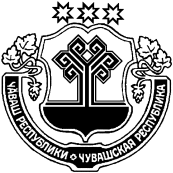 О внесении изменений в постановление администрации Шумерлинского района от 15.04.2015 №207 «Об утверждении административного регламента администрации Шумерлинского района Чувашской Республики по предоставлению муниципальной услуги «Выдача разрешений на строительство, реконструкцию объектов капитального строительства и индивидуальное строительство»администрация Шумерлинского района  п о с т а н о в л я е т: Внести в постановление администрации Шумерлинского района от 15 апреля 2015 г. №207 «Об утверждении административного регламента администрации Шумерлинского района Чувашской Республики по предоставлению муниципальной услуги «Выдача разрешений на строительство, реконструкцию объектов капитального строительства и индивидуальное строительство» следующие изменения:1.1. в наименовании постановления слова «и индивидуальное строительство» исключить.1.2. пункт 1.1 изложить в следующей редакции:«Административный регламент по предоставлению муниципальной услуги «Выдача разрешения на строительство, реконструкцию объектов капитального строительства» (далее – Административный регламент) устанавливает сроки и последовательность действий (административные процедуры) при предоставлении муниципальной услуги. Административный регламент разработан в целях повышения качества и доступности муниципальной услуги юридическим и физическим лицам, в том числе индивидуальным предпринимателям. Предметом регулирования Административного регламента являются отношения, возникающие при предоставлении муниципальной услуги по вопросу выдачи разрешения на строительство, реконструкцию объектов капитального строительства  на межселенной территории Шумерлинского района Чувашской Республики (далее – муниципальная услуга).»;1.3 абзац девятый пункта 1.3.5 изложить в следующей редакции:«- образец заявления на получение разрешения на строительство, реконструкцию объектов капитального строительства (Приложение 2, 3 к Административному регламенту).»;1.4. абзац третий пункта 2.1 изложить в следующей редакции:«Выдача разрешения на строительство, реконструкцию объектов капитального строительства»;1.5. пункт 2.3 изложить в следующей редакции:«2.3. Результат предоставления муниципальной услугиКонечным результатом предоставления муниципальной услуги является:- выдача заинтересованному лицу (далее - заявителю) разрешения на строительство, реконструкцию объектов капитального строительства;- уведомление об отказе в выдаче заявителю разрешения на строительство, реконструкцию объектов капитального строительства, капитальный ремонт (Приложение 4 Административного регламента).»;1.6. абзац пятый пункта 2.4 изложить в новой редакции:«- выдает разрешения на строительство, реконструкцию объектов капитального строительства, капитальный ремонт или отказ в выдаче с указанием причин отказа.»;1.7. раздел 2.6 изложить в следующей редакции«2.6. Перечень документов, необходимых для получения муниципальной услугиОснованием для получения муниципальной услуги является представление заявителем (или уполномоченным им лица) заявления о выдаче Разрешения (далее – Заявление) в администрацию Шумерлинского района, или МФЦ. Заявление составляется в 2-х экземплярах и подписывается заявителем, может быть заполнено от руки или машинописным способом, распечатано посредством электронных печатных устройств.Днем приема Заявления считается дата регистрации факта приема Заявления в отделе организационно – контрольной и кадровой работы.Образцы Заявлений, а также примеры их заполнения размещены на информационном стенде, официальном сайте администрации Шумерлинского района. К Заявлению прилагаются следующие документы: 1. Правоустанавливающие документы на земельный участок, в том числе соглашение об установлении сервитута, решение об установлении публичного сервитута.1.1. При наличии соглашения о передаче в случаях, установленных бюджетным законодательством Российской Федерации, органом государственной власти (государственным органом), Государственной корпорацией по атомной энергии «Росатом», органом управления государственным внебюджетным фондом или органом местного самоуправления полномочий государственного (муниципального) заказчика, заключенного при осуществлении бюджетных инвестиций, - указанное соглашение, правоустанавливающие документы на земельный участок правообладателя, с которым заключено это соглашение.2. Градостроительный план земельного участка, выданный не ранее чем за три года до дня представления заявления на получение разрешения на строительство, или в случае выдачи разрешения на строительство линейного объекта реквизиты проекта планировки территории и проекта межевания территории (за исключение случаев, при которых для строительства, реконструкции линейного объекта не требуется подготовка документации по планировке территории), реквизиты проекта планировки территории в случае выдачи разрешения на строительство линейного объекта, для размещения которого не требуется образование земельного участка.3. Результаты инженерных изысканий и материалы, содержащиеся в проектной документации:1) пояснительная записка;2) схема планировочной организации земельного участка, выполненная в соответствии с информацией, указанной в градостроительном плане земельного участка, а в случае подготовки проектной документации применительно к линейным объектам проект полосы отвода, выполненный в соответствии с проектом планировки территории (за исключением случаев, при которых для строительства, реконструкции линейного объекта не требуется подготовка документации по планировке территории);3) разделы, содержащие архитектурные и конструктивные решения, а также решения и мероприятия, направленные на обеспечение доступа инвалидов к объекту капитального строительства (в случае подготовки проектной документации применительно к объектам здравоохранения, образования, культуры, отдыха, спорта и иным объектам социально-культурного и коммунально-бытового назначения, объектам транспорта, торговли, общественного питания, объектам делового, административного, финансового, религиозного назначения, объектам жилищного фонда);4) проект организации строительства объекта капитального строительства (включая  проект организации работ по сносу объектов капитального строительства, их частей в случае необходимости сноса объектов капитального строительства, их частей для строительства, реконструкции других объектов капитального строительства).г) из раздела 2.6 Административного регламента исключить положения о необходимости получения на строительство объекта индивидуального строительства, а так же необходимости представления документов для указанных целей4. Положительное заключение экспертизы проектной документации объекта капитального строительства (применительно к отдельным этапам строительства в случае, предусмотренном частью 12.1 статьи 48 Градостроительного кодекса РФ), если такая проектная документация подлежит экспертизе в соответствии со статьей 49 Градостроительного кодекса РФ, положительное заключение государственной экспертизы проектной документации в случаях, предусмотренных частью 3.4 статьи 49 Градостроительного кодекса РФ, положительное заключение государственной экологической экспертизы проектной документации в случаях, предусмотренных частью 6 статьи 49 Градостроительного кодекса РФ (документ предоставляется в рамках межведомственного и межуровневого взаимодействия).5. Разрешение на отклонение от предельных параметров разрешенного строительства, реконструкции (в случае, если застройщику было предоставлено такое разрешение в соответствии со статьей 40 Градостроительного кодекса РФ) (документ предоставляется в рамках межведомственного и межуровневого взаимодействия).6. Согласие всех правообладателей объекта капитального строительства в случае реконструкции такого объекта, за исключением указанных в п.п. «б» настоящей части случаев реконструкции многоквартирного дома (документ предоставляется заявителем лично);а) в случае проведения реконструкции государственным (муниципальным) заказчиком, являющимся органом государственной власти (государственным органом), Государственной корпорацией по атомной энергии «Росатом», органом управления государственным внебюджетным фондом или органом местного самоуправления, на объекте капитального строительства государственной (муниципальной) собственности, правообладателем которого является государственное (муниципальное) унитарное предприятие, государственное (муниципальное) бюджетное или автономное учреждение, в отношении которого указанный орган осуществляет соответственно функции и полномочия учредителя или права собственника имущества, - соглашение о проведении такой реконструкции, определяющее в том числе условия и порядок возмещения ущерба, причиненного указанному объекту при осуществлении реконструкции;б) решение общего собрания собственников помещений в многоквартирном доме, принятое в соответствии с жилищным законодательством в случае реконструкции многоквартирного дома, или, если в результате такой реконструкции произойдет уменьшение размера общего имущества в многоквартирном доме, согласие всех собственников помещений в многоквартирном доме.7. Копия свидетельства об аккредитации юридического лица, выдавшего положительное заключение негосударственной экспертизы проектной документации, в случае, если представлено заключение негосударственной экспертизы проектной документации (документ предоставляется заявителем лично).8. Документы, предусмотренные законодательством Российской Федерации об объектах культурного наследия, в случае, если при проведении работ по сохранению объекта культурного наследия затрагиваются конструктивные и другие характеристики надежности и безопасности такого объекта.»;1.8 абзац девятый пункта 3.1.4 изложить в следующей редакции:«Срок действия разрешения на строительство устанавливается в соответствии с проектом организации строительства, за исключением случаев, если такое разрешение выдается на отдельные этапы строительства, реконструкции.»;1.9 приложение № 1 изложить в следующей редакции:«Приложение № 1 к административному регламенту администрации Шумерлинского района Чувашской Республики по предоставлению муниципальной услуги «Выдача разрешения на строительство, реконструкцию объектов капитального строительства и индивидуальное строительство»Сведения о месте нахождения и графике работы структурных подразделений администрации Шумерлинского района, предоставляющих муниципальную услугуАдминистрация Шумерлинского района Адрес: .Шумерля, ул. Октябрьская, 24Телефон: (83536) 2-13-15Факс: (83536) 2-29-59Адрес официального сайта администрации Шумерлинского района – www.shumer.cap.ruАдрес электронной почты: e-mail: shumer@cap.ruГрафик работы специалистов администрации Шумерлинского района: - ежедневно с 08 часов 00 минут до 17 часов 00 минут (выходные дни - суббота, воскресенье, а также нерабочие праздничные дни), - в предпраздничные дни график работы: с 08 часов 00 минут до 16 часов 00 минут, - перерыв с 12 часов 00 минут до 13 часов 00 минут.Прием и консультация граждан и юридических лиц по вопросам оказания муниципальной услуги осуществляется специалист отдела строительства, дорожного хозяйства и жилищно-коммунального хозяйства администрации Шумерлинского района: понедельник-четверг с 830 до 1630 часов.».2. Настоящее постановление вступает в силу после его официального опубликования в печатном издании «Вестник Шумерлинского района».И.о. главы администрацииШумерлинского района  					                                       А.А. МостайкинЧĂВАШ  РЕСПУБЛИКИЧУВАШСКАЯ РЕСПУБЛИКА ÇĚМĚРЛЕ РАЙОНĚН АДМИНИСТРАЦИЙĚ  ЙЫШĂНУ12.07.2019 № 425Çěмěрле хулиАДМИНИСТРАЦИЯШУМЕРЛИНСКОГО РАЙОНА ПОСТАНОВЛЕНИЕ12.07.2019 № 425 г. ШумерляФ.И.О.Должность№ каб.СлужебныйтелефонЭлектронный адресРафинов Лев Геннадьевичглава администрации Шумерлинского района24(83536) 2-13-15shumer@cap.ruАхтярова Эмилия Геннадьевнаведущий специалист-эксперт отдела организационно - контрольной и кадровой работы22(83536) 2-29-59shumer@cap.ruДолгова Зоя Федоровнаначальник отдела строительства, дорожного хозяйства и жилищно-коммунального хозяйства администрации Шумерлинского района26(83536) 2-39-05shumstroy01@cap.ruАфондеркин Дмитрий Анатольевичведущий специалист - эксперт отдела строительства, дорожного хозяйства и жилищно-коммунального хозяйства – главный архитектор Шумерлинского района27(83536) 2-39-05shumstroy02@cap.ru